Language Planning Framework6th May 2015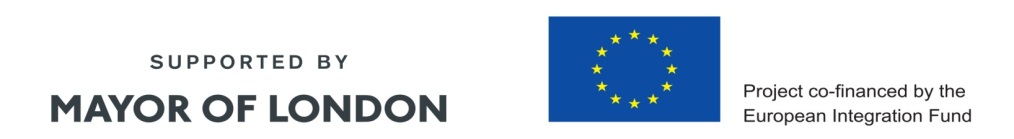 TopicLanguage FunctionsLanguage StructuresVocabularyActivitiesDiary /recount of a Roman Soldier.SequencingDescribing On Monday…On the next day..For 3 days we…London villageBeachThe seaWavesRoadMarchThamesListen/read textof instructionsdescribing a roman soldiers uniformSequence events on a timeline (either text marking or sequencing cards)Record the events on a diary templateTurning the diary into a recount using the time phrases. Add comments from a given list. Ext: add your own comments.(This has the potential to be turned into a letter.) 